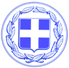 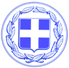 Κως, 17 Μαΐου 2017    					ΔΕΛΤΙΟ ΤΥΠΟΥ ΘΕΜΑ : ‘’6 έργα ασφαλτόστρωσης σε όλη την Κω- Η Κως προχωρά μπροστά με έργα’’.Η Κως προχωρά μπροστά με έργα.Σε εξέλιξη βρίσκονται εκτεταμένα έργα ασφαλτόστρωσης και βελτίωσης του οδικού δικτύου σε ολόκληρο το νησί.Είναι έργα που χρηματοδοτούνται από ίδιους πόρους του Δήμου.Μετά από πολλά χρόνια πέφτει άσφαλτος και βελτιώνονται οι δρόμοι σε ξεχασμένες περιοχές του νησιού.Υπολογίζεται ότι θα γίνουν ασφαλτοστρώσεις με συνολικό εμβαδόν 9 .090μ2.Ήδη ολοκληρώθηκαν οι εργασίες στην Καρδάμαινα στις παρακάτω οδούς:-Στον παραλιακό δρόμο συνολικού εμβαδού 1.410μ2-Στον αγροτικό δρόμο στο Τολάπι, συνολικού εμβαδού 640μ2Ακολουθούν εργασίες ασφαλτόστρωσης στις παρακάτω οδούς:-Αντιμάχεια προς Μαστιχάρι-αγροτικός δρόμος Ατσαλάκη, συνολικού εμβαδού 2640μ2.

-Λινοπότι (Γιακαλή προς γεώτρηση Παππούλη), συνολικού εμβαδού 1400μ2.

-Μαρμάρι (πίσω από ξενοδοχείο SANDY BEACH), συνολικού εμβαδού 1200μ2.

-Κέφαλος (προς magic beach), συνολικού εμβαδού 1800μ2. 		  Γραφείο Τύπου Δήμου Κω